2.MORELO CUP 2018 - REGISTRAČNÍ FORMULÁŘ 	                                                          V případě vašeho zájmu zúčastnit se akce 2.MORELO CUP 2018 prosím o vyplnění registračního formuláře a zaslání k nám na email info@morelo.cz. 1 – Chci si zahrát golfový turnajJména + příjmení : ……………………………………………..Registrační číslo: ………………………………….Platný HCP : ………………………………….Telefon: ……………………………………….Email: …………………………………………Chci společný flight, složení bude : ………………………………………………………………………………………………………………………………………………………………………………………………………………………………………………………………………………………………………………………………2 – Budu mít sebou doprovod, rodinu, přátelé, obchodní partnery:Počet osob : ………………………………………………………………..3 – Nebudu hrát golfový turnaj, ale akce se rád zúčastním Jména + příjmení : ……………………………………………..Telefon: ……………………………………….Email: …………………………………………Počet osob, které vezmu sebou:  ……………………………Mám zájem o tyto aktivity :   TENIS    FOOT GOLF    MINI GOLF(nehodící škrtněte)Chci parkovací místo v areálu golfového hřiště BOTANIKA obytným vozem v termínu od ….. do ……2018Typ obytného vozu: …………………………………………….Délka: ………..    Výška: ……………  Šířka: ………………….SPZ: …………………………………Děkujeme a těšíme se na VásTým MORELO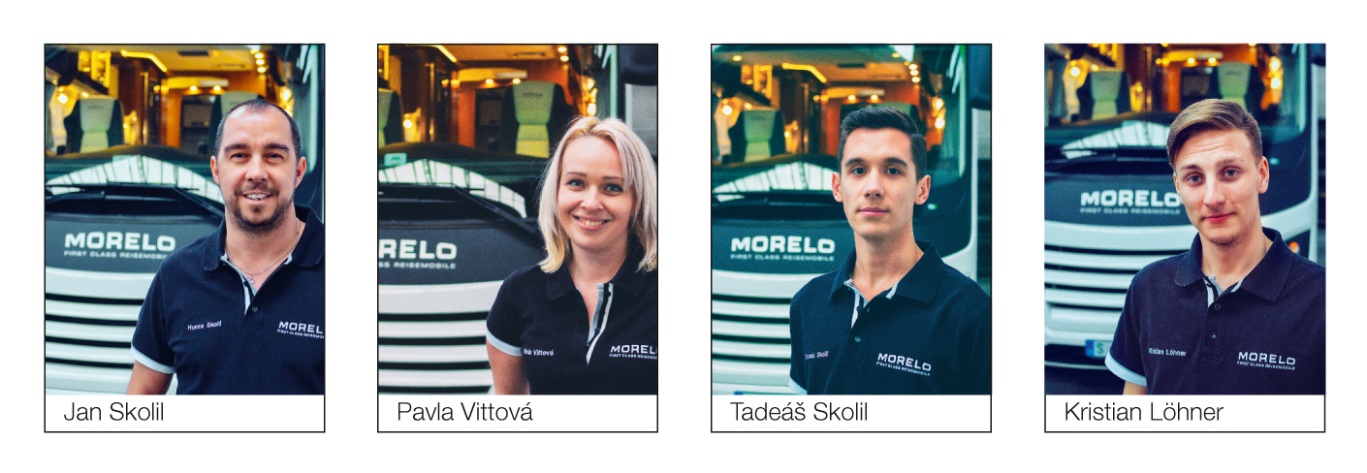 